Об  исключении из кадрового резерва Саха(Якутия)стата федерального государственного гражданского служащего 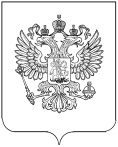 В соответствии с Федеральным законом от 27 июля 2004 г. № 79-ФЗ «О государственной гражданской службе Российской Федерации», Указом Президента Российской Федерации от 01 марта 2017 года № 96 «Об утверждении положения о кадровом резерве Федерального государственного органа», приказом Росстата от 13 августа 2018 № 498 «Об утверждении Порядка работы конкурсной комиссии для проведения конкурсов на замещение вакантных должностей федеральной государственной гражданской службы в Федеральной службе государственной статистики и Методики проведения конкурсов на замещение вакантных должностей федеральной государственной гражданской службы в Федеральной службе государственной статистики»,                  в связи с назначением на должности федеральной государственной гражданской службы в Саха(Якутия)стате из кадрового резерва, сформированного на конкурсной основе, п р и к а з ы в а ю:Исключить федерального государственного гражданского служащего Потапову Татьяну Семеновну из кадрового резерва Саха(Якутия)стата, сформированного приказом Саха(Якутия)стата от 17 декабря 2018 года №10-01-383 «О включении в кадровый резерв для замещения вакантных должностей федеральной государственной гражданской службы в Саха(Якутия)стате» в связи с назначением на должность федеральной гражданской службы в порядке должностного роста.Административному отделу (Жуковской О.В.):	организовать работу по исключению из кадрового резерва гражданского служащего в установленном порядке;	в недельный срок обеспечить размещение информации об исключении из кадрового резерва федерального государственного гражданского служащего на официальном сайте Саха(Якутия)стата в информационно-телекоммуникационной сети «Интернет».Руководитель                                                                                    И.К. ГаеваяРОССТАТТЕРРИТОРИАЛЬНЫЙ ОРГАН ФЕДЕРАЛЬНОЙ СЛУЖБЫ ГОСУДАРСТВЕННОЙ СТАТИСТИКИ ПО РЕСПУБЛИКЕ САХА (ЯКУТИЯ)(САХА(ЯКУТИЯ)СТАТ)ПРИКАЗ12.03.2019                                                                     № 71Якутск